[MS-OXWSMSHR]: Folder Sharing Web Service ProtocolIntellectual Property Rights Notice for Open Specifications DocumentationTechnical Documentation. Microsoft publishes Open Specifications documentation (“this documentation”) for protocols, file formats, data portability, computer languages, and standards support. Additionally, overview documents cover inter-protocol relationships and interactions. Copyrights. This documentation is covered by Microsoft copyrights. Regardless of any other terms that are contained in the terms of use for the Microsoft website that hosts this documentation, you can make copies of it in order to develop implementations of the technologies that are described in this documentation and can distribute portions of it in your implementations that use these technologies or in your documentation as necessary to properly document the implementation. You can also distribute in your implementation, with or without modification, any schemas, IDLs, or code samples that are included in the documentation. This permission also applies to any documents that are referenced in the Open Specifications documentation. No Trade Secrets. Microsoft does not claim any trade secret rights in this documentation. Patents. Microsoft has patents that might cover your implementations of the technologies described in the Open Specifications documentation. Neither this notice nor Microsoft's delivery of this documentation grants any licenses under those patents or any other Microsoft patents. However, a given Open Specifications document might be covered by the Microsoft Open Specifications Promise or the Microsoft Community Promise. If you would prefer a written license, or if the technologies described in this documentation are not covered by the Open Specifications Promise or Community Promise, as applicable, patent licenses are available by contacting iplg@microsoft.com. License Programs. To see all of the protocols in scope under a specific license program and the associated patents, visit the Patent Map. Trademarks. The names of companies and products contained in this documentation might be covered by trademarks or similar intellectual property rights. This notice does not grant any licenses under those rights. For a list of Microsoft trademarks, visit www.microsoft.com/trademarks. Fictitious Names. The example companies, organizations, products, domain names, email addresses, logos, people, places, and events that are depicted in this documentation are fictitious. No association with any real company, organization, product, domain name, email address, logo, person, place, or event is intended or should be inferred.Reservation of Rights. All other rights are reserved, and this notice does not grant any rights other than as specifically described above, whether by implication, estoppel, or otherwise. Tools. The Open Specifications documentation does not require the use of Microsoft programming tools or programming environments in order for you to develop an implementation. If you have access to Microsoft programming tools and environments, you are free to take advantage of them. Certain Open Specifications documents are intended for use in conjunction with publicly available standards specifications and network programming art and, as such, assume that the reader either is familiar with the aforementioned material or has immediate access to it.Support. For questions and support, please contact dochelp@microsoft.com. Revision SummaryTable of Contents1	Introduction	61.1	Glossary	61.2	References	71.2.1	Normative References	71.2.2	Informative References	81.3	Overview	81.4	Relationship to Other Protocols	81.5	Prerequisites/Preconditions	91.6	Applicability Statement	91.7	Versioning and Capability Negotiation	91.8	Vendor-Extensible Fields	91.9	Standards Assignments	92	Messages	102.1	Transport	102.2	Common Message Syntax	102.2.1	Namespaces	102.2.2	Messages	102.2.3	Elements	102.2.4	Complex Types	102.2.4.1	m:GetSharingFolderResponseMessageType Complex Type	112.2.4.2	m:GetSharingMetadataResponseMessageType Complex Type	122.2.4.3	m:RefreshSharingFolderResponseMessageType Complex Type	122.2.4.4	t:ArrayOfEncryptedSharedFolderDataType Complex Type	132.2.4.5	t:ArrayOfInvalidRecipientsType Complex Type	132.2.4.6	t:EncryptedDataContainerType Complex Type	142.2.4.7	t:EncryptedSharedFolderDataType Complex Type	142.2.4.8	t:InvalidRecipientType Complex Type	142.2.5	Simple Types	152.2.5.1	t:SharingDataType Simple Type	152.2.5.2	t:InvalidRecipientResponseCodeType Simple Type	162.2.6	Attributes	162.2.7	Groups	162.2.8	Attribute Groups	163	Protocol Details	173.1	ExchangeServicePortType Server Details	173.1.1	Abstract Data Model	173.1.2	Timers	183.1.3	Initialization	183.1.4	Message Processing Events and Sequencing Rules	183.1.4.1	CreateItem Operation	183.1.4.2	GetFolder Operation	193.1.4.3	GetSharingFolder Operation	193.1.4.3.1	Messages	193.1.4.3.1.1	tns:GetSharingFolderSoapIn Message	203.1.4.3.1.2	tns:GetSharingFolderSoapOut Message	203.1.4.3.2	Elements	203.1.4.3.2.1	GetSharingFolderResponse Element	213.1.4.3.2.2	GetSharingFolder Element	213.1.4.3.3	Complex Types	213.1.4.3.3.1	t:GetSharingFolderType Complex Type	213.1.4.4	GetSharingMetadata Operation	223.1.4.4.1	Messages	233.1.4.4.1.1	tns:GetSharingMetadataSoapIn Message	233.1.4.4.1.2	tns:GetSharingMetadataSoapOut Message	233.1.4.4.2	Elements	243.1.4.4.2.1	GetSharingMetadata Element	243.1.4.4.2.2	GetSharingMetadataResponse Element	243.1.4.4.3	Complex Types	243.1.4.4.3.1	t:ArrayOfSmtpAddressType Complex Type	253.1.4.4.3.2	m:GetSharingMetadataType Complex Type	253.1.4.5	RefreshSharingFolder Operation	263.1.4.5.1	Messages	263.1.4.5.1.1	tns:RefreshSharingFolderSoapIn Message	263.1.4.5.1.2	tns:RefreshSharingFolderSoapOut Message	273.1.4.5.2	Elements	273.1.4.5.2.1	RefreshSharingFolder Element	283.1.4.5.2.2	RefreshSharingFolderResponse Element	283.1.4.5.3	Complex Types	283.1.4.5.3.1	m:RefreshSharingFolderType Complex Type	283.1.4.6	UpdateFolder Operation	293.1.5	Timer Events	293.1.6	Other Local Events	294	Protocol Examples	304.1	GetSharingMetadata Request	304.2	GetSharingMetadata Response	305	Security	325.1	Security Considerations for Implementers	325.2	Index of Security Parameters	326	Appendix A: Full WSDL	337	Appendix B: Full XML Schema	377.1	Messages Schema	377.2	Types Schema	388	Appendix C: Product Behavior	409	Change Tracking	4110	Index	42IntroductionThe Folder Sharing Web Service Protocol is responsible for managing calendars that are shared among users in separate organizations. Clients use the Folder Sharing Web Service Protocol to share calendar appointments, get appointments, and update appointments. Sections 1.5, 1.8, 1.9, 2, and 3 of this specification are normative. All other sections and examples in this specification are informative.GlossaryThis document uses the following terms:calendar: A date range that shows availability, meetings, and appointments for one or more users or resources. See also Calendar object.Hypertext Transfer Protocol Secure (HTTPS): An extension of HTTP that securely encrypts and decrypts web page requests. In some older protocols, "Hypertext Transfer Protocol over Secure Sockets Layer" is still used (Secure Sockets Layer has been deprecated). For more information, see [SSL3] and [RFC5246].mailbox: A message store that contains email, calendar items, and other Message objects for a single recipient.recipient: An entity that is in an address list, can receive email messages, and contains a set of attributes. Each attribute has a set of associated values.security token service (STS): A web service that issues claims and packages them in encrypted security tokens.shared folder: A folder for which a sharing relationship has been created to share items in the folder between two servers.Simple Mail Transfer Protocol (SMTP): A member of the TCP/IP suite of protocols that is used to transport Internet messages, as described in [RFC5321].SOAP: A lightweight protocol for exchanging structured information in a decentralized, distributed environment. SOAP uses XML technologies to define an extensible messaging framework, which provides a message construct that can be exchanged over a variety of underlying protocols. The framework has been designed to be independent of any particular programming model and other implementation-specific semantics. SOAP 1.2 supersedes SOAP 1.1. See [SOAP1.2-1/2003].SOAP action: The HTTP request header field used to indicate the intent of the SOAP request, using a URI value. See [SOAP1.1] section 6.1.1 for more information.SOAP body: A container for the payload data being delivered by a SOAP message to its recipient. See [SOAP1.2-1/2007] section 5.3 for more information.SOAP header: A mechanism for implementing extensions to a SOAP message in a decentralized manner without prior agreement between the communicating parties. See [SOAP1.2-1/2007] section 5.2 for more information.SOAP message: An XML document consisting of a mandatory SOAP envelope, an optional SOAP header, and a mandatory SOAP body. See [SOAP1.2-1/2007] section 5 for more information.web server: A server computer that hosts websites and responds to requests from applications.Web Services Description Language (WSDL): An XML format for describing network services as a set of endpoints that operate on messages that contain either document-oriented or procedure-oriented information. The operations and messages are described abstractly and are bound to a concrete network protocol and message format in order to define an endpoint. Related concrete endpoints are combined into abstract endpoints, which describe a network service. WSDL is extensible, which allows the description of endpoints and their messages regardless of the message formats or network protocols that are used.WSDL message: An abstract, typed definition of the data that is communicated during a WSDL operation [WSDL]. Also, an element that describes the data being exchanged between web service providers and clients.WSDL port type: A named set of logically-related, abstract Web Services Description Language (WSDL) operations and messages.XML: The Extensible Markup Language, as described in [XML1.0].XML namespace: A collection of names that is used to identify elements, types, and attributes in XML documents identified in a URI reference [RFC3986]. A combination of XML namespace and local name allows XML documents to use elements, types, and attributes that have the same names but come from different sources. For more information, see [XMLNS-2ED].XML namespace prefix: An abbreviated form of an XML namespace, as described in [XML].XML schema: A description of a type of XML document that is typically expressed in terms of constraints on the structure and content of documents of that type, in addition to the basic syntax constraints that are imposed by XML itself. An XML schema provides a view of a document type at a relatively high level of abstraction.MAY, SHOULD, MUST, SHOULD NOT, MUST NOT: These terms (in all caps) are used as defined in [RFC2119]. All statements of optional behavior use either MAY, SHOULD, or SHOULD NOT.ReferencesLinks to a document in the Microsoft Open Specifications library point to the correct section in the most recently published version of the referenced document. However, because individual documents in the library are not updated at the same time, the section numbers in the documents may not match. You can confirm the correct section numbering by checking the Errata.  Normative ReferencesWe conduct frequent surveys of the normative references to assure their continued availability. If you have any issue with finding a normative reference, please contact dochelp@microsoft.com. We will assist you in finding the relevant information. [MS-OXSHRMSG] Microsoft Corporation, "Sharing Message Attachment Schema".[MS-OXWSCDATA] Microsoft Corporation, "Common Web Service Data Types".[MS-OXWSCORE] Microsoft Corporation, "Core Items Web Service Protocol".[MS-OXWSFOLD] Microsoft Corporation, "Folders and Folder Permissions Web Service Protocol".[RFC2119] Bradner, S., "Key words for use in RFCs to Indicate Requirement Levels", BCP 14, RFC 2119, March 1997, http://www.rfc-editor.org/rfc/rfc2119.txt[RFC2818] Rescorla, E., "HTTP Over TLS", RFC 2818, May 2000, http://www.rfc-editor.org/rfc/rfc2818.txt[SOAP1.1] Box, D., Ehnebuske, D., Kakivaya, G., et al., "Simple Object Access Protocol (SOAP) 1.1", W3C Note, May 2000, http://www.w3.org/TR/2000/NOTE-SOAP-20000508/[WSDL] Christensen, E., Curbera, F., Meredith, G., and Weerawarana, S., "Web Services Description Language (WSDL) 1.1", W3C Note, March 2001, http://www.w3.org/TR/2001/NOTE-wsdl-20010315[XMLNS] Bray, T., Hollander, D., Layman, A., et al., Eds., "Namespaces in XML 1.0 (Third Edition)", W3C Recommendation, December 2009, http://www.w3.org/TR/2009/REC-xml-names-20091208/[XMLSCHEMA1] Thompson, H., Beech, D., Maloney, M., and Mendelsohn, N., Eds., "XML Schema Part 1: Structures", W3C Recommendation, May 2001, http://www.w3.org/TR/2001/REC-xmlschema-1-20010502/[XMLSCHEMA2] Biron, P.V., Ed. and Malhotra, A., Ed., "XML Schema Part 2: Datatypes", W3C Recommendation, May 2001, http://www.w3.org/TR/2001/REC-xmlschema-2-20010502/Informative References[MS-OXPROTO] Microsoft Corporation, "Exchange Server Protocols System Overview".[MS-OXWSLVID] Microsoft Corporation, "Federated Internet Authentication Web Service Protocol".[MS-OXWSSYNC] Microsoft Corporation, "Mailbox Contents Synchronization Web Service Protocol".OverviewThe Folder Sharing Web Service Protocol specifies data types and operations that enable client applications to manage cross-organization sharing of folder items. This sharing enables a client in one organization to access information from another organization, such as calendar free/busy information. This protocol is applicable to person-to-person sharing scenarios; it does not address organizations sharing information on behalf of the entire organization. The protocol defines operations that are used to create an opaque data structure that authorizes sharing, getting shared folder information, and initiating synchronization of shared folders.Relationship to Other ProtocolsThe Folder Sharing Web Service Protocol uses SOAP over HTTPS, as described in [RFC2818], as shown in the following layering diagram. 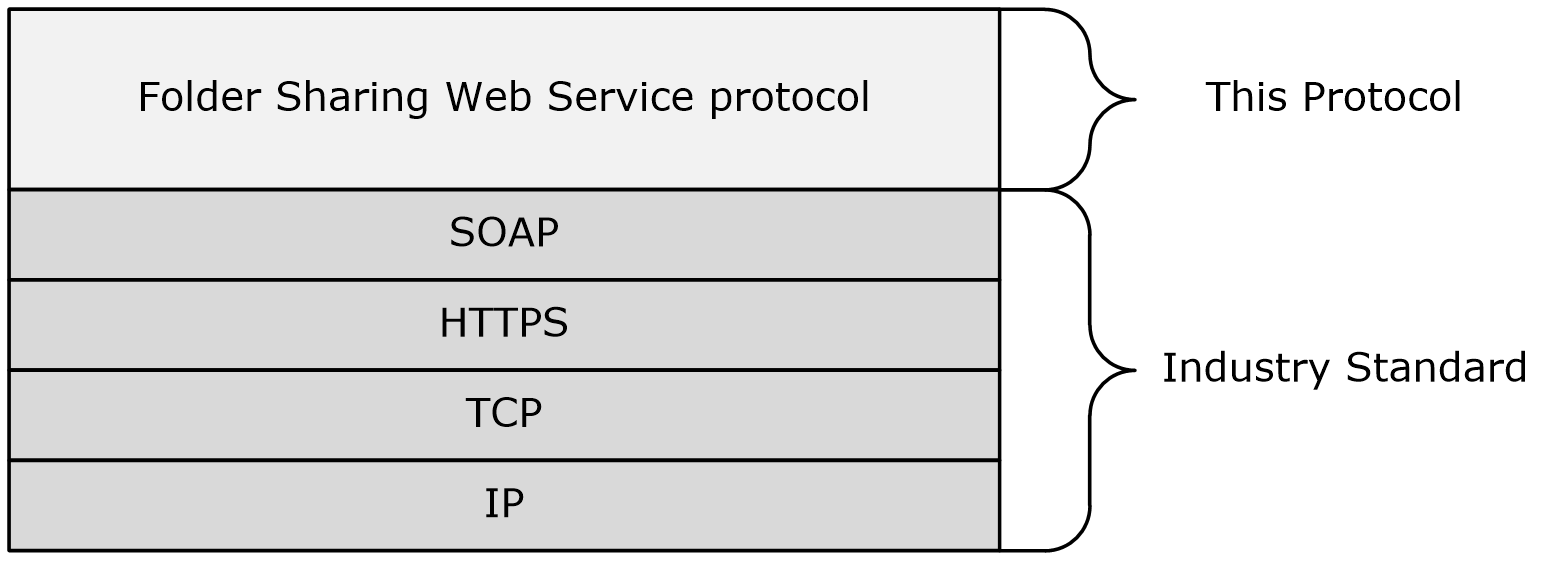 Figure 1: This protocol in relation to other protocolsClients that implement this protocol use operations from the protocols listed in the following table to perform work.For conceptual background information and overviews of the relationships and interactions between this and other protocols, see [MS-OXPROTO].This protocol uses the XML protocols presented in [XMLSCHEMA1] and [XMLSCHEMA2], to describe the message content sent to and from the server.Prerequisites/PreconditionsNone.Applicability StatementThe Folder Sharing Web Service Protocol is applicable to SOAP-based clients, as described in [SOAP1.1].Versioning and Capability NegotiationThis document covers versioning in the following areas:Supported Transports: This protocol uses SOAP 1.1 over HTTPS, as described in section 2.1 and in [SOAP1.1].Protocol Versions: This protocol specifies only one WSDL port type version. The WSDL version of the request is identified by using the t:RequestServerVersion element, as described in [MS-OXWSCDATA] section 2.2.3.9, and the version of the server responding to the request is identified by using the t:SesrverVersionInfo element, as described in [MS-OXWSCDATA] section 2.2.3.10.Security and Authentication Methods: This protocol relies on the web server that is hosting it to perform authentication.Capability Negotiation: This protocol does not support version negotiation.Vendor-Extensible FieldsNone.Standards AssignmentsNone.MessagesIn the following sections, the schema definition might differ from the processing rules imposed by the protocol. The WSDL in this specification provides a base description of the protocol. The schema in this specification provides a base description of the message syntax. The text that specifies the WSDL and schema might specify restrictions that reflect actual protocol behavior. For example, the schema definition might allow for an element to be empty, null, or not present but the behavior of the protocol as specified restricts the same elements to being non-empty, not null, or present.TransportThe SOAP version supported is SOAP 1.1. For details, see [SOAP1.1]. This protocol MUST support SOAP over HTTPS, as defined in [RFC2818].Common Message SyntaxThis section contains common definitions that are used by this protocol. The syntax of the definitions uses XML schema, as defined in [XMLSCHEMA1] and [XMLSCHEMA2], and Web Services Description Language (WSDL), as defined in [WSDL].NamespacesThis specification defines and references various XML namespaces by using the mechanisms specified in [XMLNS]. Although this specification associates a specific XML namespace prefix for each XML namespace that is used, the choice of any particular XML namespace prefix is implementation-specific and not significant for interoperability.MessagesThis specification does not define any common WSDL message definitions.ElementsThis specification does not define any common XML schema element definitions.Complex TypesThe following table summarizes the set of common XML schema complex type definitions that are defined by this specification. XML schema complex type definitions that are specific to a particular operation are defined with the operation.m:GetSharingFolderResponseMessageType Complex TypeThe GetSharingFolderResponseMessageType complex type specifies the response message from the GetSharingFolder operation, as specified in section 3.1.4.3. The GetSharingFolderResponseMessageType complex type extends the ResponseMessageType complex type, as specified in [MS-OXWSCDATA] section 2.2.4.67.<xs:complexType name="GetSharingFolderResponseMessageType">  <xs:complexContent>    <xs:extension      base="m:ResponseMessageType"    >      <xs:sequence        minOccurs="0"      >        <xs:element name="SharingFolderId"          type="t:FolderIdType"         />      </xs:sequence>    </xs:extension>  </xs:complexContent></xs:complexType>The following table lists the child elements of the GetSharingFolderResponseMessageType complex type.m:GetSharingMetadataResponseMessageType Complex TypeThe GetSharingMetadataResponseMessageType complex type specifies the response message from the GetSharingMetadata operation, as specified in section 3.1.4.4. The GetSharingMetadataResponseMessageType complex type extends the ResponseMessageType complex type, as specified in [MS-OXWSCDATA] section 2.2.4.67.<xs:complexType name="GetSharingMetadataResponseMessageType">  <xs:complexContent>    <xs:extension      base="m:ResponseMessageType"    >      <xs:sequence        minOccurs="0"      >        <xs:element name="EncryptedSharedFolderDataCollection"          type="t:ArrayOfEncryptedSharedFolderDataType"         />        <xs:element name="InvalidRecipients"          type="t:ArrayOfInvalidRecipientsType"         />      </xs:sequence>    </xs:extension>  </xs:complexContent></xs:complexType>The following table lists the child elements of the GetSharingMetadataResponseMessageType complex type.m:RefreshSharingFolderResponseMessageType Complex TypeThe RefreshSharingFolderResponseMessageType complex type specifies the response from the RefreshSharingFolder operation, as specified in section 3.1.4.5. The RefreshSharingFolderResponseMessageType complex type extends the ResponseMessageType complex type, as specified in [MS-OXWSCDATA] section 2.2.4.67.<xs:complexType name="RefreshSharingFolderResponseMessageType">  <xs:complexContent>    <xs:extension      base="m:ResponseMessageType"     />  </xs:complexContent></xs:complexType>t:ArrayOfEncryptedSharedFolderDataType Complex TypeThe ArrayOfEncryptedSharedFolderDataType complex type specifies an array of encrypted folder data that is passed between servers by the client.<xs:complexType name="t:ArrayOfEncryptedSharedFolderDataType">  <xs:choice    maxOccurs="unbounded"    minOccurs="0"  >    <xs:element name="EncryptedSharedFolderData"      type="t:EncryptedSharedFolderDataType"     />  </xs:choice></xs:complexType>The following table lists the child elements of the ArrayOfEncryptedSharedFolderDataType complex type.t:ArrayOfInvalidRecipientsType Complex TypeThe ArrayOfInvalidRecipientsType complex type specifies a list of sharing request recipients with whom a sharing relationship could not be created.<xs:complexType name="ArrayOfInvalidRecipientsType">  <xs:choice    maxOccurs="unbounded"  >    <xs:element name="InvalidRecipient"      type="t:InvalidRecipientType"     />  </xs:choice></xs:complexType>The following table lists the child elements of the ArrayOfInvalidRecipientsType complex type.t:EncryptedDataContainerType Complex TypeThe EncryptedDataContainerType complex type specifies an opaque container for encrypted data that is passed between servers by the client.<xs:complexType name="EncryptedDataContainerType">  <xs:sequence>    <xs:any      process_contents="skip"     />  </xs:sequence></xs:complexType>t:EncryptedSharedFolderDataType Complex TypeThe EncryptedSharedFolderDataType complex type specifies encrypted folder information that is passed between servers by the client.<xs:complexType name="EncryptedSharedFolderDataType">  <xs:sequence>    <xs:element name="Token"      type="t:EncryptedDataContainerType"     />    <xs:element name="Data"      type="t:EncryptedDataContainerType"     />  </xs:sequence></xs:complexType>The following table lists the child elements of the EncryptedSharedFolderDataType complex type.t:InvalidRecipientType Complex TypeThe InvalidRecipientType complex type specifies a recipient with whom a sharing relationship could not be created.<xs:complexType name="InvalidRecipientType">  <xs:sequence>    <xs:element name="SmtpAddress"      type="t:NonEmptyStringType"     />    <xs:element name="ResponseCode"      type="t:InvalidRecipientResponseCodeType"     />    <xs:element name="MessageText"      type="xs:string"      minOccurs="0"     />  </xs:sequence></xs:complexType>The following table lists the child elements of the InvalidRecipientType complex type.Simple TypesThe following table summarizes the set of common XML schema simple type definitions that are defined by this specification. XML schema simple type definitions that are specific to a particular operation are described with the operation.t:SharingDataType Simple TypeThe SharingDataType simple type specifies the type of data that is shared by the shared folder.<xs:simpleType>  <xs:restriction    base="xs:string"  >    <xs:enumeration      value="Calendar"     />    <xs:enumeration      value="Contacts"     />  </xs:restriction></xs:simpleType>The following values are defined by the SharingDataType simple type:t:InvalidRecipientResponseCodeType Simple TypeThe InvalidRecipientResponseCodeType simple type specifies the reason why a recipient of a folder sharing request was invalid.<xs:simpleType name="InvalidRecipientResponseCodeType">  <xs:restriction    base="xs:string"  >    <xs:enumeration      value="CannotObtainTokenFromSTS"     />    <xs:enumeration      value="RecipientOrganizationNotFederated"     />    <xs:enumeration      value="SystemPolicyBlocksSharingWithThisRecipient"     />  </xs:restriction></xs:simpleType>The following values are defined by the InvalidRecipientResponseCodeType simple type:AttributesThis specification does not define any common XML schema attribute definitions.GroupsThis specification does not define any common XML schema group definitions.Attribute GroupsThis specification does not define any common XML schema attribute group definitions.Protocol DetailsThe client side of this protocol is simply a pass-through. That is, no additional timers or other state is required on the client side of this protocol. Calls made by the higher-layer protocol or application are passed directly to the transport, and the results that are returned by the transport are passed directly back to the higher-layer protocol or application.ExchangeServicePortType Server DetailsThis protocol defines a single port type with three operations. In addition, this protocol uses one operation, CreateItem, specified in [MS-OXWSCORE] and two operations, GetFolder and UpdateFolder, specified in [MS-OXWSFOLD]. These operations enable client implementations to establish a sharing relationship between two servers and to manage the folders necessary for that sharing relationship.Abstract Data ModelThis protocol uses a sharing message, as defined in [MS-OXSHRMSG], to establish folder sharing. The GetSharingMetadata operation, as specified in section 3.1.4.4, gets the EncryptedSharedFolderDataType complex type elements, as specified in section 2.2.4.7, that are required to populate the SharingMessage element in the XML sharing message, as specified in [MS-OXSHRMSG] section 2.1.11.This protocol requires two clients: a publishing client that is sharing information on behalf of a user, and a subscribing client that is accessing the shared information. To establish the relationship, the two clients perform the following actions.Publisher actions:Call the GetSharingMetadata operation to get an opaque authentication token that identifies the sharing invitation.Construct a Sharing Message Attachment XML document, as specified in [MS-OXSHRMSG], from the response from the GetSharingMetadata operation. The EncryptedSharedFolderDataCollection element of the GetSharingMetaDataResponse element, as specified in section 3.1.4.4.2.2, is inserted into the Sharing Message Attachment XML document as the EncryptedSharedFolderDataCollection element of the ProviderType element, as specified in [MS-OXSHRMSG] section 2.1.8.Use the GetFolder operation, as specified in [MS-OXWSFOLD] section 3.1.4.6, to get the permission list for the shared folder.Use the UpdateFolder operation, as specified in [MS-OXWSFOLD] section 3.1.4.8, to add the new subscriber to the permission list.Send the Sharing Message Attachment XML document to the subscriber as an attachment on an e-mail message. The attachment requires the following headers:Content-Type: application/x-sharing-metadata-xml;                Content-Disposition: attachment; filename="sharing_metadata.xml"                Subscriber actions:Call the CreateItem operation, as specified in [MS-OXWSCORE] section 3.1.4.2, with an AcceptSharingInvitationType element, as specified in [MS-OXWSCDATA] section 2.2.4.3.Get the local sharing folder identifier by calling the GetSharingFolder operation, as specified in section 3.1.4.3. The local sharing folder is created by the previous call to the CreateItem operation.Start synchronizing the local sharing folder on the server by calling the RefreshSharingFolder operation, as specified in section 3.1.4.5, with the local sharing folder identifier that is returned by the GetSharingFolder operation. TimersNone.InitializationNone.Message Processing Events and Sequencing RulesThis protocol specifies the operations that are listed in the following table.This protocol uses the operations that are listed in the following table.CreateItem OperationThe CreateItem operation, as specified in [MS-OXWSCORE] section 3.1.4.2, creates AcceptSharingInvitationType complex type elements, as specified in [MS-OXWSCDATA] section 2.2.4.3.<wsdl:operation name="CreateItem">     <wsdl:input message="tns:CreateItemSoapIn" />     <wsdl:output message="tns:CreateItemSoapOut" /></wsdl:operation>The Items child element of the CreateItem child element, as specified in [MS-OXWSCORE] section 3.1.4.2.2.1, that specifies the XML request MUST contain one AcceptSharingInvitationType complex type element. All other elements MUST be empty.GetFolder OperationThe GetFolder operation, as specified in [MS-OXWSFOLD] section 3.1.4.6, gets a shared folder so that the access permissions on a shared folder can be modified.<wsdl:operation name="GetFolder">   <wsdl:input message="tns:GetFolderSoapIn" />   <wsdl:output message="tns:GetFolderSoapOut" /></wsdl:operation>GetSharingFolder OperationThe GetSharingFolder operation gets the local folder identifier of a specified shared folder.The following is the WSDL port type specification for this operation.<wsdl:operation name="GetSharingFolder">     <wsdl:input message="tns:GetSharingFolderSoapIn"/>     <wsdl:output message="tns:GetSharingFolderSoapOut"/></wsdl:operation>The following is the WSDL binding specification for this operation.<wsdl:operation name="GetSharingFolder">   <soap:operation soapAction="http://schemas.microsoft.com/exchange/services/2006/messages/GetSharingFolder"/>   <wsdl:input>      <soap:body parts="request" use="literal"/>      <soap:header message="tns:GetSharingFolderSoapIn" part="RequestVersion" use="literal"/>   </wsdl:input>   <wsdl:output>      <soap:body parts="GetSharingFolderResult" use="literal"/>      <soap:header message="tns:GetSharingFolderSoapOut" part="ServerVersion" use="literal"/>   </wsdl:output></wsdl:operation>The GetSharingFolder operation returns the local folder identifier of a specified shared folder. After the local folder identifier is returned, the RefreshSharingFolder operation, as specified in section 3.1.4.5, is used to request that the server synchronize the shared folder information.MessagesThe WSDL message definitions listed in the following table are specific to this operation.tns:GetSharingFolderSoapIn MessageThe GetSharingFolderSoapIn WSDL message specifies a request to the GetSharingFolder operation.<wsdl:message name="GetSharingFolderSoapIn">   <wsdl:part name="request" element="tns:GetSharingFolder"/>   <wsdl:part name="RequestVersion" element="t:RequestServerVersion"/></wsdl:message>The GetSharingFolderSoapIn WSDL message is the input message for the SOAP action http://schemas.microsoft.com/exchange/services/2006/messages/GetSharingFolder.The parts of the GetSharingFolderSoapIn WSDL message are listed and described in the following table.tns:GetSharingFolderSoapOut MessageThe GetSharingFolderSoapOut WSDL message specifies the server response to the GetSharingFolder operation request to return the local identifier of a shared folder.<wsdl:message name="GetSharingFolderSoapOut">   <wsdl:part name="GetSharingFolderResult" element="tns:GetSharingFolderResponse"/>   <wsdl:part name="ServerVersion" element="t:ServerVersionInfo"/></wsdl:message>The GetSharingFolderSoapOut WSDL message is the output message for the SOAP action http://schemas.microsoft.com/exchange/services/2006/messages/GetSharingFolder.The parts of the GetSharingFolderSoapOut WSDL message are listed and described in the following table.ElementsThe XML schema element definitions listed in the following table are specific to this operation.GetSharingFolderResponse ElementThe GetSharingFolderResponse element specifies the response message from the GetSharingFolder operation. <xs:element name="GetSharingFolderResponse"  type="m:GetSharingFolderResponseMessageType" />GetSharingFolder ElementThe GetSharingFolder element specifies the base request element for the GetSharingFolder operation.<xs:element name="GetSharingFolder"  type="m:GetSharingFolderType" />Complex TypesThe XML schema complex type definitions listed in the following table are specific to this operation.t:GetSharingFolderType Complex TypeThe GetSharingFolderType complex type specifies the shared folder to be returned from the GetSharingFolder operation.<xs:complexType name="GetSharingFolderType">  <xs:complexContent>    <xs:extension      base="m:BaseRequestType"    >      <xs:sequence>        <xs:element name="SmtpAddress"          type="t:NonEmptyStringType"         />        <xs:element name="DataType"          type="t:SharingDataType"          minOccurs="0"         />        <xs:element name="SharedFolderId"          type="t:NonEmptyStringType"          minOccurs="0"         />      </xs:sequence>    </xs:extension>  </xs:complexContent></xs:complexType>The following table lists the child elements of the GetSharingFolderType complex type.A GetSharingFolderType element MUST include either the SmtpAddress and DataType elements, or the SharedFolderId element. The GetSharingFolderType element MUST NOT contain all of those elements.GetSharingMetadata OperationThe GetSharingMetadata operation gets an encrypted XML payload that identifies the participants in a shared folder exchange. The following is the WSDL port type specification for this operation.<wsdl:operation name="GetSharingMetadata">     <wsdl:input message="tns:GetSharingMetadataSoapIn"/>     <wsdl:output message="tns:GetSharingMetadataSoapOut"/></wsdl:operation>The following is the WSDL binding specification for this operation.<wsdl:operation name="GetSharingMetadata">   <soap:operation soapAction="http://schemas.microsoft.com/exchange/services/2006/messages/GetSharingMetadata"/>   <wsdl:input>      <soap:body parts="request" use="literal"/>      <soap:header message="tns:GetSharingMetadataSoapIn" part="RequestVersion" use="literal"/>   </wsdl:input>   <wsdl:output>      <soap:body parts="GetSharingMetadataResult" use="literal"/>      <soap:header message="tns:GetSharingMetadataSoapOut" part="ServerVersion" use="literal"/>   </wsdl:output></wsdl:operation>MessagesThe WSDL message definitions listed in the following table are specific to this operation.tns:GetSharingMetadataSoapIn MessageThe GetSharingMetadataSoapIn WSDL message specifies the request for an encrypted XML message that identifies the participants in a shared folder exchange.<wsdl:message name="GetSharingMetadataSoapIn">   <wsdl:part name="request" element="tns:GetSharingMetadata"/>   <wsdl:part name="RequestVersion" element="t:RequestServerVersion"/></wsdl:message>The GetSharingMetadataSoapIn WSDL message is the input message for the SOAP action http://schemas.microsoft.com/exchange/services/2006/messages/GetSharingMetadata.The parts of the GetSharingMetadataSoapIn WSDL message are listed and described in the following table.tns:GetSharingMetadataSoapOut MessageThe GetSharingMetadataSoapOut WSDL message specifies the server response to the GetSharingMetadata operation.<wsdl:message name="GetSharingMetadataSoapOut">   <wsdl:part name="GetSharingMetadataResult" element="tns:GetSharingMetadataResponse"/>   <wsdl:part name="ServerVersion" element="t:ServerVersionInfo"/></wsdl:message>The GetSharingMetadataSoapOut WSDL message is the output message for the SOAP action http://schemas.microsoft.com/exchange/services/2006/messages/GetSharingMetadata.The parts of the GetSharingMetadataSoapOut WSDL message are listed and described in the following table.ElementsThe XML schema element definitions listed in the following table are specific to this operation.GetSharingMetadata ElementThe GetSharingMetadata element specifies the base request for the GetSharingMetadata operation.<xs:element name="GetSharingMetadata"  type="m:GetSharingMetadataType" />GetSharingMetadataResponse ElementThe GetSharingMetadataResponse element specifies the response from the GetSharingMetadata operation.<xs:element name="GetSharingMetadataResponse"  type="m:GetSharingMetadataResponseMessageType" />Complex TypesThe XML schema complex type definitions listed in the following table are specific to this operation.t:ArrayOfSmtpAddressType Complex TypeThe ArrayOfSmtpAddressType complex type specifies an array of SMTP e-mail addresses.<xs:complexType name="ArrayOfSmtpAddressType">  <xs:choice    maxOccurs="unbounded"  >    <xs:element name="SmtpAddress"      type="t:NonEmptyStringType"     />  </xs:choice></xs:complexType>The following table lists the child elements of the ArrayOfSmtpAddressType complex type.m:GetSharingMetadataType Complex TypeThe GetSharingMetadataType complex type specifies the sharing folder and recipients for the GetSharingMetadata operation. The GetSharingMetadataType complex type extends the BaseRequestType complex type, as specified in [MS-OXWSCDATA] section 2.2.4.17.<xs:complexType name="GetSharingMetadataType">  <xs:complexContent>    <xs:extension      base="m:BaseRequestType"    >      <xs:sequence>        <xs:element name="IdOfFolderToShare"          type="t:FolderIdType"         />        <xs:element name="SenderSmtpAddress"          type="t:NonEmptyStringType"         />        <xs:element name="Recipients"          type="t:ArrayOfSmtpAddressType"         />      </xs:sequence>    </xs:extension>  </xs:complexContent></xs:complexType>The following table lists the child elements of the GetSharingMetadataType complex type.RefreshSharingFolder OperationThe RefreshSharingFolder operation requests that the server synchronize shared folder information to the local sharing folder.The following is the WSDL port type specification for this operation.<wsdl:operation name="RefreshSharingFolder">     <wsdl:input message="tns:RefreshSharingFolderSoapIn"/>     <wsdl:output message="tns:RefreshSharingFolderSoapOut"/></wsdl:operation>The following is the WSDL binding specification for this operation.<wsdl:operation name="RefreshSharingFolder">   <soap:operation soapAction="http://schemas.microsoft.com/exchange/services/2006/messages/RefreshSharingFolder"/>   <wsdl:input>      <soap:body parts="request" use="literal"/>      <soap:header message="tns:RefreshSharingFolderSoapIn" part="RequestVersion" use="literal"/>      </wsdl:input>   <wsdl:output>      <soap:body parts="RefreshSharingFolderResult" use="literal"/>      <soap:header message="tns:RefreshSharingFolderSoapOut" part="ServerVersion" use="literal"/>   </wsdl:output></wsdl:operation>MessagesThe WSDL message definitions listed in the following table are specific to this operation.tns:RefreshSharingFolderSoapIn MessageThe RefreshSharingFolderSoapIn WSDL message specifies a request to synchronize a shared folder with a remote server.<wsdl:message name="RefreshSharingFolderSoapIn">   <wsdl:part name="request" element="tns:RefreshSharingFolder"/>   <wsdl:part name="RequestVersion" element="t:RequestServerVersion"/></wsdl:message>The RefreshSharingFolderSoapIn WSDL message is the input message for the SOAP action http://schemas.microsoft.com/exchange/services/2006/messages/RefreshSharingFolder.The parts of the RefreshSharingFolderSoapIn WSDL message are listed and described in the following table.tns:RefreshSharingFolderSoapOut MessageThe RefreshSharingFolderSoapOut WSDL message specifies the server response to the RefreshSharingFolder operation.<wsdl:message name="RefreshSharingFolderSoapOut">   <wsdl:part name="RefreshSharingFolderResult"           element="tns:RefreshSharingFolderResponse"/>   <wsdl:part name="ServerVersion" element="t:ServerVersionInfo"/></wsdl:message>The RefreshSharingFolderSoapOut WSDL message is the output message for the SOAP action http://schemas.microsoft.com/exchange/services/2006/messages/RefreshSharingFolder.The parts of the RefreshSharingFolderSoapOut WSDL message are listed and described in the following table.ElementsThe XML schema element definitions listed in the following table are specific to this operation.RefreshSharingFolder ElementThe RefreshSharingFolder element specifies the base request for the RefreshSharingFolder operation.<xs:element name="RefreshSharingFolder"  type="m:RefreshSharingFolderType" />RefreshSharingFolderResponse ElementThe RefreshSharingFolderResponse element specifies the response from the RefreshSharingFolder operation.<xs:element name="RefreshSharingFolderResponse"  type="m:RefreshSharingFolderResponseMessageType" />Complex TypesThe XML schema complex type definitions listed in the following table are specific to this operation.m:RefreshSharingFolderType Complex TypeThe RefreshSharingFolderType complex type specifies the request for the RefreshSharingFolder operation. The RefreshSharingFolderType complex type extends the BaseRequestType complex type, as specified in [MS-OXWSCDATA] section 2.2.4.17.<xs:complexType name="RefreshSharingFolderType">  <xs:complexContent>    <xs:extension      base="m:BaseRequestType"    >      <xs:sequence>        <xs:element name="SharingFolderId"          type="t:FolderIdType"         />      </xs:sequence>    </xs:extension>  </xs:complexContent></xs:complexType>The following table lists the child elements of the RefreshSharingFolder complex type.UpdateFolder OperationThe UpdateFolder operation, as specified in [MS-OXWSFOLD] section 3.1.4.8, updates the access permissions on a shared folder when a sharing relationship is created.<wsdl:operation name="UpdateFolder">     <wsdl:input message="tns:UpdateFolderSoapIn"/>     <wsdl:output message="tns:UpdateFolderSoapOut"/></wsdl:operation>Timer EventsNone.Other Local EventsNone.Protocol ExamplesGetSharingMetadata RequestThe following XML example is a request to the GetSharingMetadata operation, as described in section 3.1.4.4. The Id attribute of the IdOfFolderToShare element has been shortened for readability.<q:Envelope xmlns:ext="http://schemas.microsoft.com/exchange/services/2006/types"    xmlns:exm="http://schemas.microsoft.com/exchange/services/2006/messages"    xmlns:q="http://schemas.xmlsoap.org/soap/envelope/">  <q:Header>    <ext:RequestServerVersion Version="Exchange2010"></ext:RequestServerVersion>  </q:Header>  <q:Body>    <exm:GetSharingMetadata>      <exm:IdOfFolderToShare Id="AAMkADc1YjI="/>      <exm:SenderSmtpAddress>user1@contoso.com</exm:SenderSmtpAddress>      <exm:Recipients>        <ext:SmtpAddress>user2@contoso.com</ext:SmtpAddress>      </exm:Recipients>    </exm:GetSharingMetadata>  </q:Body></q:Envelope>GetSharingMetadata ResponseThe following XML example is the response from the GetSharingMetadata operation, as described in section 3.1.4.4. The contents of the KeyIdentifier, CypherValue, and CypherData elements has been shortened for readability.<s:Envelope xmlns:s="http://schemas.xmlsoap.org/soap/envelope/">  <s:Header>    <h:ServerVersionInfo MajorVersion="14" MinorVersion="1" MajorBuildNumber="225" MinorBuildNumber="45" Version="Exchange2010_SP1" xmlns:h="http://schemas.microsoft.com/exchange/services/2006/types" xmlns="http://schemas.microsoft.com/exchange/services/2006/types" xmlns:xsi="http://www.w3.org/2001/XMLSchema-instance" xmlns:xsd="http://www.w3.org/2001/XMLSchema"/>  </s:Header>  <s:Body xmlns:xsi="http://www.w3.org/2001/XMLSchema-instance" xmlns:xsd="http://www.w3.org/2001/XMLSchema">    <GetSharingMetadataResponse ResponseClass="Success" xmlns="http://schemas.microsoft.com/exchange/services/2006/messages">      <ResponseCode>NoError</ResponseCode>      <EncryptedSharedFolderDataCollection>        <EncryptedSharedFolderData xmlns="http://schemas.microsoft.com/exchange/services/2006/types">          <Token>            <EncryptedData Id="Assertion0" Type="http://www.w3.org/2001/04/xmlenc#Element" xmlns="http://www.w3.org/2001/04/xmlenc#">              <EncryptionMethod Algorithm="http://www.w3.org/2001/04/xmlenc#tripledes-cbc"></EncryptionMethod>              <ds:KeyInfo xmlns:ds="http://www.w3.org/2000/09/xmldsig#">                <EncryptedKey>                  <EncryptionMethod Algorithm="http://www.w3.org/2001/04/xmlenc#rsa-oaep-mgf1p"></EncryptionMethod>                  <ds:KeyInfo Id="keyinfo">                    <wsse:SecurityTokenReference xmlns:wsse="http://docs.oasis-open.org/wss/2004/01/oasis-200401-wss-wssecurity-secext-1.0.xsd">                      <wsse:KeyIdentifier                          EncodingType="http://docs.oasis-                                       open.org/wss/2004/01/oasis-200401-wss-soap-                                       message-security-1.0#Base64Binary"                          ValueType="http://docs.oasis-open.org/wss/2004/01/oasis-                                    200401-wss-x509-token-profile-                                                             1.0#X509SubjectKeyIdentifier">                          nR+jNSYQR9eSkgOpEog/xQ==</wsse:KeyIdentifier>                    </wsse:SecurityTokenReference>                  </ds:KeyInfo>                  <CipherData>                    <CipherValue>arNGOQ+nYwa/…==</CipherValue>                  </CipherData>                </EncryptedKey>              </ds:KeyInfo>              <CipherData>                <CipherValue>KhP6tqH4…=</CipherValue>              </CipherData>            </EncryptedData>          </Token>          <Data>            <EncryptedData Type="http://www.w3.org/2001/04/xmlenc#Element"                           xmlns="http://www.w3.org/2001/04/xmlenc#">              <EncryptionMethod                 Algorithm="http://www.w3.org/2001/04/xmlenc#aes256-cbc"/>              <KeyInfo xmlns="http://www.w3.org/2000/09/xmldsig#">                <EncryptedKey xmlns="http://www.w3.org/2001/04/xmlenc#">                  <EncryptionMethod                     Algorithm="http://www.w3.org/2001/04/xmlenc#kw-tripledes"/>                  <KeyInfo xmlns="http://www.w3.org/2000/09/xmldsig#">                    <KeyName>key</KeyName>                  </KeyInfo>                  <CipherData>                    <CipherValue>                     SqPZz6UU…                    </CipherValue>                  </CipherData>                </EncryptedKey>              </KeyInfo>              <CipherData>                <CipherValue>+QXPTi49k…=</CipherValue>              </CipherData>            </EncryptedData>          </Data>        </EncryptedSharedFolderData>      </EncryptedSharedFolderDataCollection>      <InvalidRecipients/>    </GetSharingMetadataResponse>  </s:Body></s:Envelope>SecuritySecurity Considerations for ImplementersThis protocol does not use any additional security mechanisms.Index of Security ParametersNone.Appendix A: Full WSDLThe following table lists the XML files that are required to implement the functionality that is specified in this document. The contents of each file are included in this section.These files have to be placed in a common folder in order for the WSDL to validate and operate. Also, any schema files that are referenced in XML include or import elements by the MS-OXWSMSHR-types.xsd or MS-OXWSMSHR-messages.xsd schemas have to be placed in the common folder. This section contains the contents of the MS-OXWSMSHR.wsdl file.<?xml version="1.0" encoding="utf-8"?><wsdl:definitions xmlns:soap="http://schemas.xmlsoap.org/wsdl/soap/" xmlns:tns="http://schemas.microsoft.com/exchange/services/2006/messages" xmlns:s="http://www.w3.org/2001/XMLSchema" xmlns:wsdl="http://schemas.xmlsoap.org/wsdl/" xmlns:t="http://schemas.microsoft.com/exchange/services/2006/types" targetNamespace="http://schemas.microsoft.com/exchange/services/2006/messages">  <wsdl:types>    <xs:schema id="messages" elementFormDefault="qualified" version="Exchange2015" xmlns:m="http://schemas.microsoft.com/exchange/services/2006/messages" xmlns:tns="http://schemas.microsoft.com/exchange/services/2006/messages" xmlns:t="http://schemas.microsoft.com/exchange/services/2006/types" xmlns:xs="http://www.w3.org/2001/XMLSchema" targetNamespace="http://schemas.microsoft.com/exchange/services/2006/messages" xmlns="http://schemas.microsoft.com/exchange/services/2006/messages"><!--      <xs:import namespace="http://schemas.microsoft.com/exchange/services/2006/types" schemaLocation="MS-OXWSMSHR-types.xsd"/>-->      <!-- Add global elements and types from messages.xsd -->        <xs:include schemaLocation="MS-OXWSMSHR-messages.xsd"/>        <xs:include schemaLocation="MS-OXWSCORE-messages.xsd"/>        <xs:include schemaLocation="MS-OXWSFOLD-messages.xsd"/>    </xs:schema>    <xs:schema id="types" elementFormDefault="qualified" version="Exchange2015" xmlns:t="http://schemas.microsoft.com/exchange/services/2006/types" targetNamespace="http://schemas.microsoft.com/exchange/services/2006/types" xmlns="http://schemas.microsoft.com/exchange/services/2006/types" xmlns:tns="http://schemas.microsoft.com/exchange/services/2006/types" xmlns:xs="http://www.w3.org/2001/XMLSchema">      <xs:import namespace="http://www.w3.org/XML/1998/namespace"/>      <!-- Add global elements and types from types.xsd -->    </xs:schema>  </wsdl:types>  <wsdl:portType name="ExchangeServicePortType">    <wsdl:operation name="GetSharingMetadata">      <wsdl:input message="tns:GetSharingMetadataSoapIn"/>      <wsdl:output message="tns:GetSharingMetadataSoapOut"/>    </wsdl:operation>    <wsdl:operation name="RefreshSharingFolder">      <wsdl:input message="tns:RefreshSharingFolderSoapIn"/>      <wsdl:output message="tns:RefreshSharingFolderSoapOut"/>    </wsdl:operation>    <wsdl:operation name="GetSharingFolder">      <wsdl:input message="tns:GetSharingFolderSoapIn"/>      <wsdl:output message="tns:GetSharingFolderSoapOut"/>    </wsdl:operation>    <wsdl:operation name="CreateItem">      <wsdl:input message="tns:CreateItemSoapIn"/>      <wsdl:output message="tns:CreateItemSoapOut"/>    </wsdl:operation>    <wsdl:operation name="UpdateFolder">      <wsdl:input message="tns:UpdateFolderSoapIn"/>      <wsdl:output message="tns:UpdateFolderSoapOut"/>    </wsdl:operation>  </wsdl:portType>  <wsdl:binding name="ExchangeServiceBinding" type="tns:ExchangeServicePortType">    <wsdl:documentation>      <wsi:Claim conformsTo="http://ws-i.org/profiles/basic/1.0" xmlns:wsi="http://ws-i.org/schemas/conformanceClaim/"/>    </wsdl:documentation>    <soap:binding style="document" transport="http://schemas.xmlsoap.org/soap/http"/>    <wsdl:operation name="GetSharingMetadata">      <soap:operation soapAction="http://schemas.microsoft.com/exchange/services/2006/messages/GetSharingMetadata"/>      <wsdl:input>        <soap:body parts="request" use="literal"/>        <soap:header message="tns:GetSharingMetadataSoapIn" part="RequestVersion" use="literal"/>      </wsdl:input>      <wsdl:output>        <soap:body parts="GetSharingMetadataResult" use="literal"/>        <soap:header message="tns:GetSharingMetadataSoapOut" part="ServerVersion" use="literal"/>      </wsdl:output>    </wsdl:operation>    <!-- RefreshSharingFolder -->    <wsdl:operation name="RefreshSharingFolder">      <soap:operation soapAction="http://schemas.microsoft.com/exchange/services/2006/messages/RefreshSharingFolder"/>      <wsdl:input>        <soap:body parts="request" use="literal"/>        <soap:header message="tns:RefreshSharingFolderSoapIn" part="RequestVersion" use="literal"/>      </wsdl:input>      <wsdl:output>        <soap:body parts="RefreshSharingFolderResult" use="literal"/>        <soap:header message="tns:RefreshSharingFolderSoapOut" part="ServerVersion" use="literal"/>      </wsdl:output>    </wsdl:operation>    <!-- GetSharingFolder -->    <wsdl:operation name="GetSharingFolder">      <soap:operation soapAction="http://schemas.microsoft.com/exchange/services/2006/messages/GetSharingFolder"/>      <wsdl:input>        <soap:body parts="request" use="literal"/>        <soap:header message="tns:GetSharingFolderSoapIn" part="RequestVersion" use="literal"/>      </wsdl:input>      <wsdl:output>        <soap:body parts="GetSharingFolderResult" use="literal"/>        <soap:header message="tns:GetSharingFolderSoapOut" part="ServerVersion" use="literal"/>      </wsdl:output>    </wsdl:operation>    <wsdl:operation name="CreateItem">      <soap:operation soapAction="http://schemas.microsoft.com/exchange/services/2006/messages/CreateItem"/>      <wsdl:input>        <soap:header message="tns:CreateItemSoapIn" part="Impersonation" use="literal"/>        <soap:header message="tns:CreateItemSoapIn" part="MailboxCulture" use="literal"/>        <soap:header message="tns:CreateItemSoapIn" part="RequestVersion" use="literal"/>        <soap:header message="tns:CreateItemSoapIn" part="TimeZoneContext" use="literal"/>        <soap:body parts="request" use="literal"/>      </wsdl:input>      <wsdl:output>        <soap:body parts="CreateItemResult" use="literal"/>        <soap:header message="tns:CreateItemSoapOut" part="ServerVersion" use="literal"/>      </wsdl:output>    </wsdl:operation>    <wsdl:operation name="UpdateFolder">      <soap:operation soapAction="http://schemas.microsoft.com/exchange/services/2006/messages/UpdateFolder"/>      <wsdl:input>        <soap:header message="tns:UpdateFolderSoapIn" part="Impersonation" use="literal"/>        <soap:header message="tns:UpdateFolderSoapIn" part="MailboxCulture" use="literal"/>        <soap:header message="tns:UpdateFolderSoapIn" part="RequestVersion" use="literal"/>        <soap:header message="tns:UpdateFolderSoapIn" part="TimeZoneContext" use="literal"/>        <soap:body parts="request" use="literal"/>      </wsdl:input>      <wsdl:output>        <soap:body parts="UpdateFolderResult" use="literal"/>        <soap:header message="tns:UpdateFolderSoapOut" part="ServerVersion" use="literal"/>      </wsdl:output>    </wsdl:operation>  </wsdl:binding>  <wsdl:message name="UpdateFolderSoapIn">    <wsdl:part name="request" element="tns:UpdateFolder"/>    <wsdl:part name="Impersonation" element="t:ExchangeImpersonation"/>    <wsdl:part name="MailboxCulture" element="t:MailboxCulture"/>    <wsdl:part name="RequestVersion" element="t:RequestServerVersion"/>    <wsdl:part name="TimeZoneContext" element="t:TimeZoneContext"/>  </wsdl:message>  <wsdl:message name="UpdateFolderSoapOut">    <wsdl:part name="UpdateFolderResult" element="tns:UpdateFolderResponse"/>    <wsdl:part name="ServerVersion" element="t:ServerVersionInfo"/>  </wsdl:message>  <wsdl:message name="CreateItemSoapIn">    <wsdl:part name="request" element="tns:CreateItem"/>    <wsdl:part name="Impersonation" element="t:ExchangeImpersonation"/>    <wsdl:part name="MailboxCulture" element="t:MailboxCulture"/>    <wsdl:part name="RequestVersion" element="t:RequestServerVersion"/>    <wsdl:part name="TimeZoneContext" element="t:TimeZoneContext"/>  </wsdl:message>  <wsdl:message name="CreateItemSoapOut">    <wsdl:part name="CreateItemResult" element="tns:CreateItemResponse"/>    <wsdl:part name="ServerVersion" element="t:ServerVersionInfo"/>  </wsdl:message>  <wsdl:message name="GetSharingMetadataSoapIn">    <wsdl:part name="request" element="tns:GetSharingMetadata"/>    <wsdl:part name="RequestVersion" element="t:RequestServerVersion"/>  </wsdl:message>  <wsdl:message name="GetSharingMetadataSoapOut">    <wsdl:part name="GetSharingMetadataResult" element="tns:GetSharingMetadataResponse"/>    <wsdl:part name="ServerVersion" element="t:ServerVersionInfo"/>  </wsdl:message>  <wsdl:message name="RefreshSharingFolderSoapIn">    <wsdl:part name="request" element="tns:RefreshSharingFolder"/>    <wsdl:part name="RequestVersion" element="t:RequestServerVersion"/>  </wsdl:message>  <wsdl:message name="RefreshSharingFolderSoapOut">    <wsdl:part name="RefreshSharingFolderResult" element="tns:RefreshSharingFolderResponse"/>    <wsdl:part name="ServerVersion" element="t:ServerVersionInfo"/>  </wsdl:message>  <wsdl:message name="GetSharingFolderSoapIn">    <wsdl:part name="request" element="tns:GetSharingFolder"/>    <wsdl:part name="RequestVersion" element="t:RequestServerVersion"/>  </wsdl:message>  <wsdl:message name="GetSharingFolderSoapOut">    <wsdl:part name="GetSharingFolderResult" element="tns:GetSharingFolderResponse"/>    <wsdl:part name="ServerVersion" element="t:ServerVersionInfo"/>  </wsdl:message></wsdl:definitions>Appendix B: Full XML SchemaFor ease of implementation, the following sections provide the full XML schema for this protocol.These files have to be placed in a common folder in order for the WSDL to validate and operate. Also, any schema files that are included in or imported into the MS-OXWSMSHR-types.xsd or MS-OXWSMSHR-messages.xsd schemas have to be placed in the common folder along with the files listed in the table.Messages SchemaThis section contains the contents of the MS-OXWSMSHR-messages.xsd file and information about additional files that this schema file requires to operate correctly.MS-OXWSMSHR-messages.xsd references the files listed in the following table. For the schema file to operate correctly, these files have to be in the folder that contains the WSDL, types schema, and messages schema files for this protocol.<?xml version="1.0" encoding="utf-8"?><xs:schema xmlns:m="http://schemas.microsoft.com/exchange/services/2006/messages" xmlns:tns="http://schemas.microsoft.com/exchange/services/2006/messages" xmlns:t="http://schemas.microsoft.com/exchange/services/2006/types" xmlns:xs="http://www.w3.org/2001/XMLSchema" targetNamespace="http://schemas.microsoft.com/exchange/services/2006/messages" elementFormDefault="qualified" version="Exchange2015" id="messages">  <xs:import namespace="http://schemas.microsoft.com/exchange/services/2006/types"  schemaLocation="MS-OXWSMSHR-types.xsd"/><xs:include schemaLocation="MS-OXWSCDATA-messages.xsd"/>    <xs:complexType name="GetSharingFolderType">    <xs:complexContent>      <xs:extension base="m:BaseRequestType">        <xs:sequence>          <xs:element name="SmtpAddress" type="t:NonEmptyStringType"/>          <xs:element name="DataType" type="t:SharingDataType" minOccurs="0"/>          <xs:element name="SharedFolderId" type="t:NonEmptyStringType" minOccurs="0"/>        </xs:sequence>      </xs:extension>    </xs:complexContent>  </xs:complexType>  <xs:element name="GetSharingFolder" type="m:GetSharingFolderType"/>  <xs:complexType name="GetSharingFolderResponseMessageType">    <xs:complexContent>      <xs:extension base="m:ResponseMessageType">        <xs:sequence minOccurs="0">          <xs:element name="SharingFolderId" type="t:FolderIdType"/>        </xs:sequence>      </xs:extension>    </xs:complexContent>  </xs:complexType>  <xs:element name="GetSharingFolderResponse" type="m:GetSharingFolderResponseMessageType"/>  <xs:complexType name="GetSharingMetadataType">    <xs:complexContent>      <xs:extension base="m:BaseRequestType">        <xs:sequence>          <xs:element name="IdOfFolderToShare" type="t:FolderIdType"/>          <xs:element name="SenderSmtpAddress" type="t:NonEmptyStringType"/>          <xs:element name="Recipients" type="t:ArrayOfSmtpAddressType"/>        </xs:sequence>      </xs:extension>    </xs:complexContent>  </xs:complexType>  <xs:element name="GetSharingMetadata" type="m:GetSharingMetadataType"/>  <xs:complexType name="GetSharingMetadataResponseMessageType">    <xs:complexContent>      <xs:extension base="m:ResponseMessageType">        <xs:sequence minOccurs="0">          <xs:element name="EncryptedSharedFolderDataCollection" type="t:ArrayOfEncryptedSharedFolderDataType"/>          <xs:element name="InvalidRecipients" type="t:ArrayOfInvalidRecipientsType"/>        </xs:sequence>      </xs:extension>    </xs:complexContent>  </xs:complexType>  <xs:element name="GetSharingMetadataResponse" type="m:GetSharingMetadataResponseMessageType"/>  <xs:complexType name="RefreshSharingFolderType">    <xs:complexContent>      <xs:extension base="m:BaseRequestType">        <xs:sequence>          <xs:element name="SharingFolderId" type="t:FolderIdType"/>        </xs:sequence>      </xs:extension>    </xs:complexContent>  </xs:complexType>  <xs:element name="RefreshSharingFolder" type="m:RefreshSharingFolderType"/>  <xs:complexType name="RefreshSharingFolderResponseMessageType">    <xs:complexContent>      <xs:extension base="m:ResponseMessageType"/>    </xs:complexContent>  </xs:complexType>  <xs:element name="RefreshSharingFolderResponse" type="m:RefreshSharingFolderResponseMessageType"/></xs:schema>Types SchemaThis section contains the contents of the MS-OXWSMSHR-types.xsd file and information about additional files that this schema file requires to operate correctly.MS-OXWSMSHR-types.xsd references the file listed in the following table. For the schema file to operate correctly, this file has to be present in the folder that contains the WSDL, types schema, and messages schema files for this protocol.<?xml version="1.0" encoding="utf-8"?><xs:schema xmlns:t="http://schemas.microsoft.com/exchange/services/2006/types" xmlns:tns="http://schemas.microsoft.com/exchange/services/2006/types" xmlns:xs="http://www.w3.org/2001/XMLSchema" targetNamespace="http://schemas.microsoft.com/exchange/services/2006/types" elementFormDefault="qualified" version="Exchange2015" id="types">  <xs:import namespace="http://www.w3.org/XML/1998/namespace"/>  <xs:include schemaLocation="MS-OXWSCDATA-types.xsd"/>  <xs:complexType name="ArrayOfSmtpAddressType">    <xs:choice maxOccurs="unbounded">      <xs:element name="SmtpAddress" type="t:NonEmptyStringType"/>    </xs:choice>  </xs:complexType>  <xs:complexType name="ArrayOfEncryptedSharedFolderDataType">    <xs:choice minOccurs="0" maxOccurs="unbounded">      <xs:element name="EncryptedSharedFolderData" type="t:EncryptedSharedFolderDataType"/>    </xs:choice>  </xs:complexType>  <xs:complexType name="EncryptedSharedFolderDataType">    <xs:sequence>      <xs:element name="Token" type="t:EncryptedDataContainerType"/>      <xs:element name="Data" type="t:EncryptedDataContainerType"/>    </xs:sequence>  </xs:complexType>  <xs:complexType name="EncryptedDataContainerType">    <xs:sequence>      <xs:any namespace="##other" processContents="skip"/>    </xs:sequence>  </xs:complexType>  <xs:complexType name="ArrayOfInvalidRecipientsType">    <xs:choice minOccurs="0" maxOccurs="unbounded">      <xs:element name="InvalidRecipient" type="t:InvalidRecipientType"/>    </xs:choice>  </xs:complexType>  <xs:complexType name="InvalidRecipientType">    <xs:sequence>      <xs:element name="SmtpAddress" type="t:NonEmptyStringType"/>      <xs:element name="ResponseCode" type="t:InvalidRecipientResponseCodeType"/>      <xs:element name="MessageText" type="xs:string" minOccurs="0"/>    </xs:sequence>  </xs:complexType>  <xs:simpleType name="InvalidRecipientResponseCodeType">    <xs:restriction base="xs:string">      <xs:enumeration value="RecipientOrganizationNotFederated"/>      <xs:enumeration value="CannotObtainTokenFromSTS"/>      <xs:enumeration value="SystemPolicyBlocksSharingWithThisRecipient"/>      <xs:enumeration value="RecipientOrganizationFederatedWithUnknownTokenIssuer"/>    </xs:restriction>  </xs:simpleType>  <xs:element name="SharingSecurity" type="t:EncryptedDataContainerType"/>  <xs:simpleType name="SharingDataType">    <xs:restriction base="xs:string">      <xs:enumeration value="Calendar"/>      <xs:enumeration value="Contacts"/>    </xs:restriction>  </xs:simpleType></xs:schema>Appendix C: Product BehaviorThe information in this specification is applicable to the following Microsoft products or supplemental software. References to product versions include updates to those products.Microsoft Exchange Server 2010Microsoft Exchange Server 2013Microsoft Exchange Server 2016Microsoft Outlook 2010Microsoft Outlook 2013Microsoft Outlook 2016Microsoft Exchange Server 2019Microsoft Outlook 2019Microsoft Outlook 2021Exceptions, if any, are noted in this section. If an update version, service pack or Knowledge Base (KB) number appears with a product name, the behavior changed in that update. The new behavior also applies to subsequent updates unless otherwise specified. If a product edition appears with the product version, behavior is different in that product edition.Unless otherwise specified, any statement of optional behavior in this specification that is prescribed using the terms "SHOULD" or "SHOULD NOT" implies product behavior in accordance with the SHOULD or SHOULD NOT prescription. Unless otherwise specified, the term "MAY" implies that the product does not follow the prescription.Change TrackingNo table of changes is available. The document is either new or has had no changes since its last release.IndexAAbstract data model   server 17Applicability 9Attribute groups 16Attributes 16CCapability negotiation 9Change tracking 41Complex types 10   m:GetSharingFolderResponseMessageType Complex Type 11   m:GetSharingMetadataResponseMessageType Complex Type 12   m:RefreshSharingFolderResponseMessageType Complex Type 12   t:ArrayOfEncryptedSharedFolderDataType Complex Type 13   t:ArrayOfInvalidRecipientsType Complex Type 13   t:EncryptedDataContainerType Complex Type 14   t:EncryptedSharedFolderDataType Complex Type 14   t:InvalidRecipientType Complex Type 14DData model - abstract   server 17EEvents   local - server 29   timer - server 29Examples   GetSharingMetadata request 30   GetSharingMetadata response 30FFields - vendor-extensible 9Full WSDL 33Full XML schema 37   Messages Schema 37   Types Schema 38GGetSharingMetadata request example 30GetSharingMetadata response example 30Glossary 6Groups 16IImplementer - security considerations 32Index of security parameters 32Informative references 8Initialization   server 18Introduction 6LLocal events   server 29Mm:GetSharingFolderResponseMessageType Complex Type complex type 11m:GetSharingMetadataResponseMessageType Complex Type complex type 12m:RefreshSharingFolderResponseMessageType Complex Type complex type 12Message processing   server 18Messages   attribute groups 16   attributes 16   complex types 10   elements 10   enumerated 10   groups 16   m:GetSharingFolderResponseMessageType Complex Type complex type 11   m:GetSharingMetadataResponseMessageType Complex Type complex type 12   m:RefreshSharingFolderResponseMessageType Complex Type complex type 12   namespaces 10   simple types 15   syntax 10   t:ArrayOfEncryptedSharedFolderDataType Complex Type complex type 13   t:ArrayOfInvalidRecipientsType Complex Type complex type 13   t:EncryptedDataContainerType Complex Type complex type 14   t:EncryptedSharedFolderDataType Complex Type complex type 14   t:InvalidRecipientResponseCodeType Simple Type simple type 16   t:InvalidRecipientType Complex Type complex type 14   t:SharingDataType Simple Type simple type 15   transport 10NNamespaces 10Normative references 7OOperations   CreateItem Operation 18   GetFolder Operation 19   GetSharingFolder Operation 19   GetSharingMetadata Operation 22   RefreshSharingFolder Operation 26   UpdateFolder Operation 29Overview (synopsis) 8PParameters - security index 32Preconditions 9Prerequisites 9Product behavior 40Protocol Details   overview 17RReferences 7   informative 8   normative 7Relationship to other protocols 8SSecurity   implementer considerations 32   parameter index 32Sequencing rules   server 18Server   abstract data model 17   CreateItem Operation operation 18   GetFolder Operation operation 19   GetSharingFolder Operation operation 19   GetSharingMetadata Operation operation 22   initialization 18   local events 29   message processing 18   RefreshSharingFolder Operation operation 26   sequencing rules 18   timer events 29   timers 18   UpdateFolder Operation operation 29Simple types 15   t:InvalidRecipientResponseCodeType Simple Type 16   t:SharingDataType Simple Type 15Standards assignments 9Syntax   messages - overview 10Tt:ArrayOfEncryptedSharedFolderDataType Complex Type complex type 13t:ArrayOfInvalidRecipientsType Complex Type complex type 13t:EncryptedDataContainerType Complex Type complex type 14t:EncryptedSharedFolderDataType Complex Type complex type 14t:InvalidRecipientResponseCodeType Simple Type simple type 16t:InvalidRecipientType Complex Type complex type 14t:SharingDataType Simple Type simple type 15Timer events   server 29Timers   server 18Tracking changes 41Transport 10Types   complex 10   simple 15VVendor-extensible fields 9Versioning 9WWSDL 33XXML schema 37   Messages Schema 37   Types Schema 38DateRevision HistoryRevision ClassComments11/4/20091.0MajorInitial availability.2/10/20101.1.0MinorUpdated the technical content.5/5/20101.1.1EditorialRevised and edited the technical content.8/4/20102.0MajorSignificantly changed the technical content.11/3/20102.0NoneNo changes to the meaning, language, or formatting of the technical content.3/18/20113.0MajorSignificantly changed the technical content.8/5/20113.1MinorClarified the meaning of the technical content.10/7/20113.1NoneNo changes to the meaning, language, or formatting of the technical content.1/20/20124.0MajorSignificantly changed the technical content.4/27/20124.0NoneNo changes to the meaning, language, or formatting of the technical content.7/16/20124.1MinorClarified the meaning of the technical content.10/8/20124.2MinorClarified the meaning of the technical content.2/11/20134.2NoneNo changes to the meaning, language, or formatting of the technical content.7/26/20134.2NoneNo changes to the meaning, language, or formatting of the technical content.11/18/20135.0MajorSignificantly changed the technical content.2/10/20145.0NoneNo changes to the meaning, language, or formatting of the technical content.4/30/20145.1MinorClarified the meaning of the technical content.7/31/20145.2MinorClarified the meaning of the technical content.10/30/20145.2NoneNo changes to the meaning, language, or formatting of the technical content.3/16/20156.0MajorSignificantly changed the technical content.5/26/20156.0NoneNo changes to the meaning, language, or formatting of the technical content.9/14/20156.0NoneNo changes to the meaning, language, or formatting of the technical content.6/13/20167.0MajorSignificantly changed the technical content.9/14/20167.0NoneNo changes to the meaning, language, or formatting of the technical content.9/19/20177.0NoneNo changes to the meaning, language, or formatting of the technical content.7/24/20188.0MajorSignificantly changed the technical content.10/1/20189.0MajorSignificantly changed the technical content.4/22/202110.0MajorSignificantly changed the technical content.8/17/202111.0MajorSignificantly changed the technical content.2/15/202211.0NoneNo changes to the meaning, language, or formatting of the technical content.ProtocolDescriptionCore Items Web Service Protocol ([MS-OXWSCORE])Subscribing clients can use the CreateItem operation ([MS-OXWSCORE] section 3.1.4.2) to create the local shared folder.Federated Internet Authentication Web Service Protocol ([MS-OXWSLVID])Servers can use Federated Internet Authentication Web Service Protocol client operations to obtain authentication tokens to establish sharing relationships among users.Folders and Folder Permissions Web Service Protocol ([MS-OXWSFOLD])Clients can use the GetFolder operation ([MS-OXWSFOLD] section 3.1.4.6) to retrieve information about folders to be shared, and they can use the UpdateFolder operation ([MS-OXWSFOLD] section 3.1.4.8) to update permissions on shared folders.Mailbox Contents Synchronization Web Service Protocol ([MS-OXWSSYNC])Clients can use Mailbox Contents Synchronization Web Service Protocol operations to synchronize the local shared folder on the server with the client's local data store.PrefixNamespace URIReferencesoaphttp://schemas.xmlsoap.org/wsdl/soap/[SOAP1.1]tnshttp://schemas.microsoft.com/exchange/services/2006/messagesxshttp://www.w3.org/2001/XMLSchema[XMLSCHEMA1], [XMLSCHEMA2]wsdlhttp://schemas.xmlsoap.org/wsdl/[WSDL]thttp://schemas.microsoft.com/exchange/services/2006/typesmhttp://schemas.microsoft.com/exchange/services/2006/messagesComplex typeDescriptionGetSharingFolderResponseMessageType Specifies the response from the GetSharingFolder operation (section 3.1.4.3).GetSharingMetadataResponseMessageType Specifies the response message from the GetSharingMetadata operation (section 3.1.4.4).RefreshSharingFolderResponseMessageType Specifies the response message from the RefreshSharingFolder operation (section 3.1.4.5).ArrayOfEncryptedSharedFolderDataType Specifies an array of encrypted folder data that is passed between servers by the client.ArrayOfInvalidRecipientsType Specifies a list of sharing request recipients with whom a sharing relationship could not be created.EncryptedDataContainerType Specifies an opaque container for encrypted data passed between servers by the client.EncryptedSharedFolderDataType Specifies encrypted folder information that is passed between servers by the client.InvalidRecipientType Specifies a recipient with whom a sharing relationship could not be created.PrefixNamespace URIReferencemhttp://schemas.microsoft.com/exchange/services/2006/messagesElement nameTypeDescriptionSharingFolderIdt:FolderIdType ([MS-OXWSCDATA] section 2.2.4.36)Specifies the local folder identifier for a shared folder.Element nameTypeDescriptionEncryptedSharedFolderDataCollectiont:ArrayOfEncryptedSharedFolderDataType (section 2.2.4.4)Specifies an encrypted payload from the server.InvalidRecipientst:ArrayOfInvalidRecipientsType (section 2.2.4.5)Specifies recipients that belong to an organization that does not enable sharing. Element nameTypeDescriptionEncryptedSharedFolderDatat:EncryptedSharedFolderDataType (section 2.2.4.7)Specifies zero or more encrypted shared folder data items.ElementTypeDescriptionInvalidRecipientt:InvalidRecipientType (section 2.2.4.8)Specifies a recipient whose organization is not enabled for folder sharing.ElementTypeDescriptionTokent:EncryptedDataContainerType (section 2.2.4.6)Specifies an identification token.Datat:EncryptedDataContainerTypeSpecifies the encrypted data.ElementTypeDescriptionSmtpAddresst:NonEmptyStringType ([MS-OXWSCDATA] section 2.2.5.20)Specifies the SMTP e-mail address of the recipient.ResponseCodet:InvalidRecipientResponseCodeType (section 2.2.5.2)Specifies the reason why the recipient is invalid.MessageTextxs:string ([XMLSCHEMA2])Specifies the text of an error message. This element can be present.Simple TypeDescriptionSharingDataTypeSpecifies the type of data that is shared by a shared folder.InvalidRecipientResponseCodeType Specifies the reason why a recipient of a folder sharing request was invalid.ValueDescriptionCalendarSpecifies that the shared folder contains calendar information.ContactsSpecifies that the shared folder contains contact information.ValueDescriptionCannotObtainTokenFromSTSSpecifies that there was a problem obtaining a security token from the security token service (STS).RecipientOrganizationNotFederatedSpecifies that a sharing relationship is not available with the organization specified in the recipient's SMTP e-mail address.SystemPolicyBlocksSharingWithThisRecipientSpecifies that the system administrator has set a system policy that blocks sharing with the specified recipient. OperationDescriptionGetSharingFolder Gets the folder identifier of a specified shared folder.GetSharingMetadata Requests an encrypted XML payload that identifies the participants in a shared folder exchange.RefreshSharingFolder Requests that the server update shared folder information.OperationSpecified inDescriptionCreateItem [MS-OXWSCORE] section 3.1.4.2Creates a folder sharing response message.GetFolder [MS-OXWSFOLD] section 3.1.4.6Gets a specified folder so that the access permissions can be changed.UpdateFolder [MS-OXWSFOLD] section 3.1.4.8Updates the access permissions on the specified folder to enable folder sharing.Message nameDescriptionGetSharingFolderSoapInSpecifies the SOAP message that requests the local identifier of a shared folder.GetSharingFolderSoapOutSpecifies the SOAP message that is returned in response.Part nameElement/typeDescriptionrequesttns:GetSharingFolder (section 3.1.4.3.2.2)Specifies the SOAP body of the request for a local identifier of a shared folder.RequestVersiont:RequestServerVersion ([MS-OXWSCDATA] section 2.2.3.9)Specifies a SOAP header that identifies the schema version for the GetSharingFolder operation request.Part nameElement/typeDescriptionGetSharingFolderResulttns:GetSharingFolderResponse (section 3.1.4.3.2.1)Specifies the SOAP body of the response to a GetSharingFolder operation request.ServerVersiont:ServerVersionInfo ([MS-OXWSCDATA] section 2.2.3.10)Specifies a SOAP header that identifies the server version for the response.Element nameDescriptionGetSharingFolderSpecifies the base request element for the GetSharingFolder operation.GetSharingFolderResponseSpecifies the response message from the GetSharingFolder operation.Complex type nameDescriptionGetSharingFolderTypeSpecifies the shared folder to be returned from the GetSharingFolder operation.ElementTypeDescriptionSmtpAddresst:NonEmptyStringType ([MS-OXWSCDATA] section 2.2.5.20)Specifies the SMTP e-mail address of the other party in the sharing relationship.DataTypet:SharingDataType (section 2.2.5.1)Specifies the type of folder to be returned. This element can be present.SharedFolderIdt:NonEmptyStringTypeSpecifies the identifier of the shared folder for which the local folder is to be returned. This element can be present.Message nameDescriptionGetSharingMetadataSoapInSpecifies the SOAP message that requests encrypted sharing data from the server.GetSharingMetadataSoapOutSpecifies the SOAP message that is returned by the server in response.Part nameElement/typeDescriptionrequesttns:GetSharingMetadata (section 3.1.4.4.2.1)Specifies the SOAP body of the request for folder sharing data.RequestVersiont:RequestServerVersion ([MS-OXWSCDATA] section 2.2.3.9)Specifies a SOAP header that identifies the schema version for the GetSharingMetadata operation request.Part nameElement/typeDescriptionGetSharingMetadataResulttns:GetSharingMetadataResponse (section 3.1.4.4.2.2)Specifies the SOAP body of the response.ServerVersiont:ServerVersionInfo ([MS-OXWSCDATA] section 2.2.3.10)Specifies SOAP header that identifies the server version for the response.Element nameDescriptionGetSharingMetadataSpecifies the base request for the GetSharingMetadata operation.GetSharingMetadataResponseSpecifies the response from the GetSharingMetadata operation.Complex type nameDescriptionArrayOfSmtpAddressTypeSpecifies an array of SMTP e-mail addresses.GetSharingMetadataTypeSpecifies the sharing folder and recipients for the GetSharingMetadata operation.ElementTypeDescriptionSmtpAddresst:NonEmptyStringType ([MS-OXWSCDATA] section 2.2.5.20)Specifies an SMTP e-mail address.ElementTypeDescriptionIdOfFolderToSharet:FolderIdType ([MS-OXWSCDATA] section 2.2.4.36)Specifies the identifier for an existing folder on the server that will be shared. SenderSmtpAddresst:NonEmptyStringType ([MS-OXWSCDATA] section 2.2.5.20)Specifies a user e-mail address. The address MUST correspond to the mailbox that contains the folder that is identified in the IdOfFolderToShare element.Recipientst:ArrayOfSmtpAddressType (section 3.1.4.4.3.1)Specifies the e-mail addresses of one or more entities that will be granted access to the mailbox folder. Message nameDescriptionRefreshSharingFolderSoapInSpecifies the SOAP message that requests that a local shared folder be synchronized with the remote server.RefreshSharingFolderSoapOutSpecifies the SOAP message that is returned by the server in response.Part nameElement/typeDescriptionrequesttns:RefreshSharingFolder (section 3.1.4.5.2.1)Specifies the SOAP body of the request to synchronize a shared folder.RequestVersiont:RequestServerVersion ([MS-OXWSCDATA] section 2.2.3.9)Specifies a SOAP header that identifies the schema version for the RefreshSharingFolder operation request.Part nameElement/typeDescriptionRefreshSharingFolderResulttns:RefreshSharingFolderResponse (section 3.1.4.5.2.2)Specifies the SOAP body of the response to the RefreshSharingFolder operation.ServerVersiont:ServerVersionInfo ([MS-OXWSCDATA] section 2.2.3.10)Specifies a SOAP header that identifies the server version for the response.Element nameDescriptionRefreshSharingFolderSpecifies the base request for the RefreshSharingFolder operation.RefreshSharingFolderResponseSpecifies the response from the RefreshSharingFolder operation.Complex type nameDescriptionRefreshSharingFolderTypeSpecifies the base request for the RefreshSharingFolder operation.ElementTypeDescriptionSharingFolderIdt:FolderIdType ([MS-OXWSCDATA] section 2.2.4.36)Specifies the local identifier of the shared folder to refresh from the associated server.File nameDescriptionSectionMS-OXWSMSHR.wsdlContains the WSDL for the implementation of this protocol.6MS-OXWSMSHR-messages.xsdContains the XML schema message definitions that are used in this protocol.7.1MS-OXWSMSHR-types.xsdContains the XML schema type definitions that are used in this protocol.7.2MS-OXWSCORE-messages.xsdContains XML schema message definitions that are referred to by this protocol.[MS-OXWSCORE] section 7.1MS-OXWSFOLD-types.xsdContains XML schema type definitions that are referred to by this protocol.[MS-OXWSFOLD] section 7.2Schema namePrefixSectionMessages schemam:7.1Types schemat:7.2File nameDefined inMS-OXWSCDATA-messages.xsd[MS-OXWSCDATA] section 7.1MS-OXWSMSHR-types.xsd7.2File nameDefining specificationMS-OXWSCDATA-types.xsd[MS-OXWSCDATA] section 7.2